設計群職業試探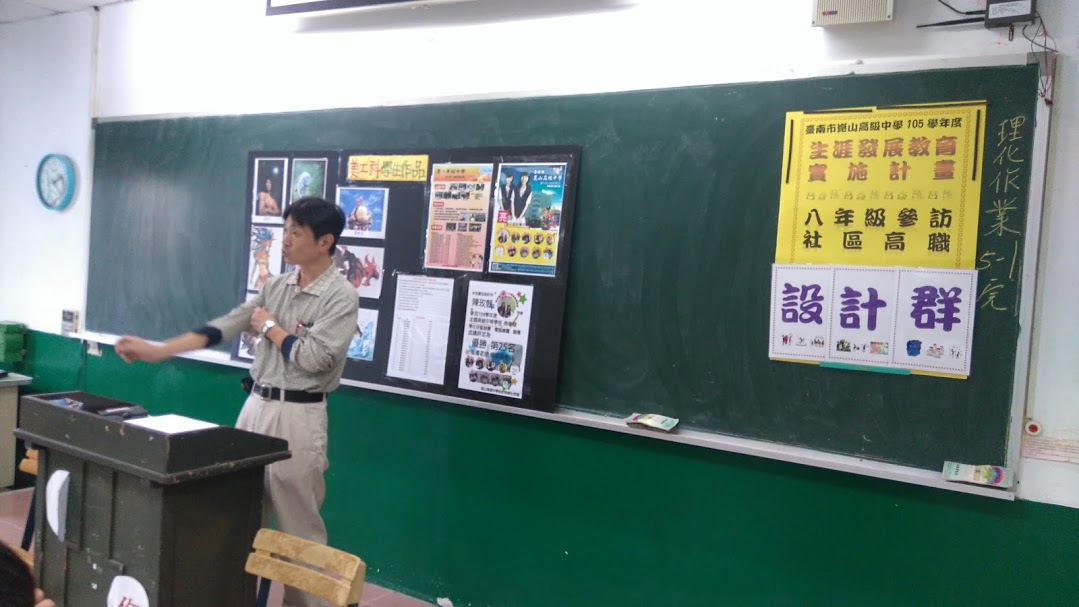 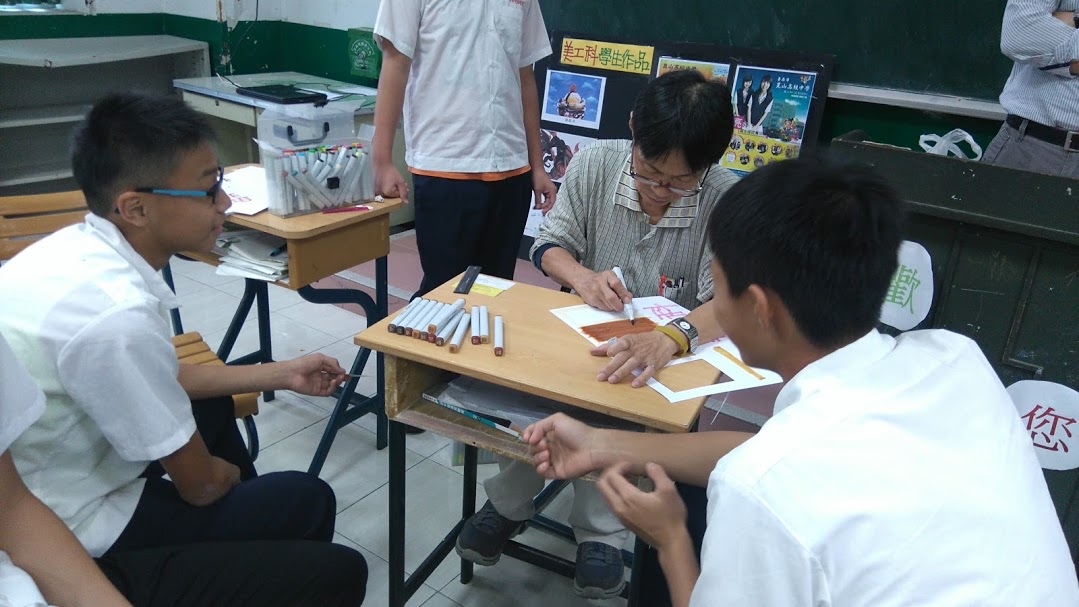 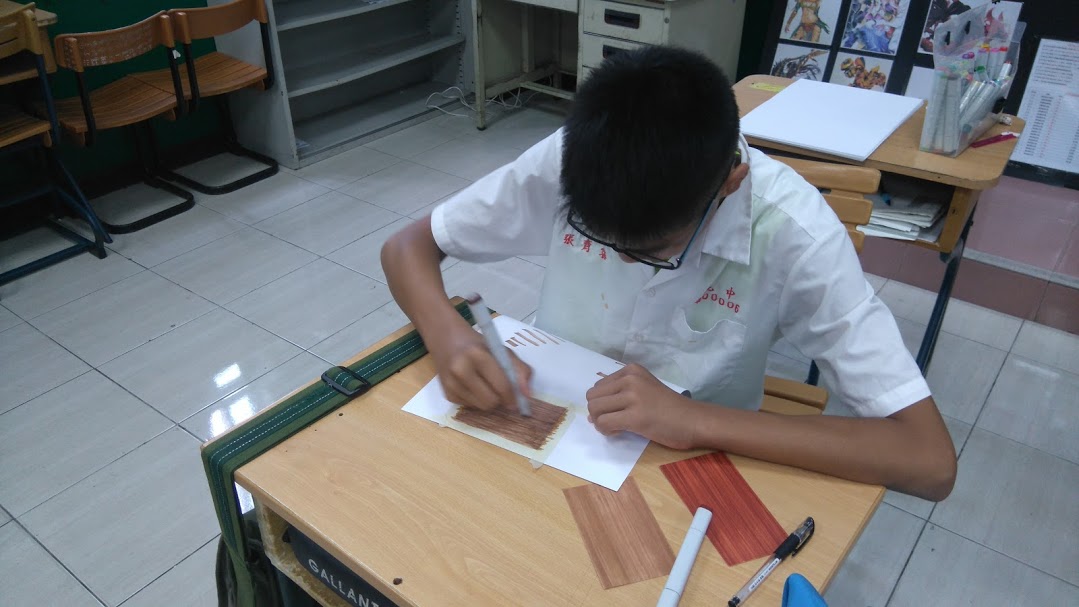 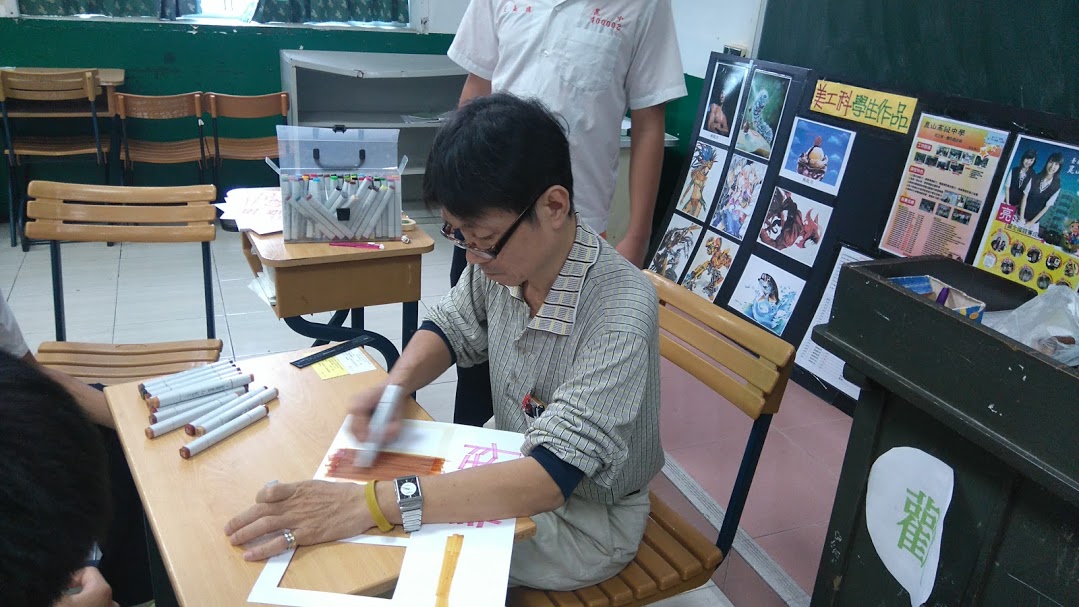 